KÖZBESZERZÉSI DOKUMENTUM„Komoró Község Önkormányzat középületeinek energetikai korszerűsítése” …… rész tárgyú, nemzeti értékhatárt elérő,Kbt. 115. § szerinti, hirdetmény közzététel nélküli közbeszerzési eljárás,a nyílt eljárás szabályai szerint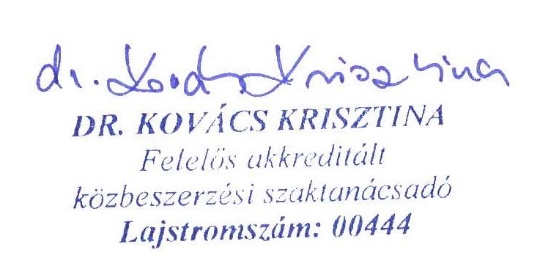 Felelős akkreditált közbeszerzési tanácsadóNeve: dr. Kovács KrisztinaLajstromszáma: 00444Székhelye/levelezési cím: 4400 Nyíregyháza, Szegfű u. 73.B. II/5.E-mail: kozbeszkk@gmail.comÚTMUTATÓ AZ AJÁNLAT ELKÉSZÍTÉSÉHEZAz ajánlat elkészítéséhez szükséges információkat/előírásokat, a benyújtás feltételeit, az ajánlat részeként benyújtandó dokumentumok jegyzékét, a nyilatkozatmintákat, a szerződéstervezetet és a beszerzés tárgyának leírását (műszaki leírás) az útmutató és nyilatkozatminták, és annak részét képező ajánlattételi felhívás tartalmazza.A közbeszerzési dokumentum átvételével, az ajánlat elkészítésével és benyújtásával kapcsolatban felmerülő összes költséget az ajánlattevőnek kell viselnie. Az ajánlatkérő semmilyen módon nem tehető felelőssé vagy kötelezetté ezekkel a költségekkel kapcsolatban, az eljárás lefolytatásának eredményétől függetlenül.1.	Az eljárás lebonyolításának módja, üzemzavar1.1. 	Az eljárás lebonyolításának módjaJelen eljárást lebonyolítása a Kbt. 40. § (1) bekezdése alapján a Miniszterelnökség által üzemeltetett egységes, elektronikus közbeszerzési rendszer igénybevételével történik. Az elektronikus közbeszerzési rendszer igénybe vételének feltételeiről az elektronikus közbeszerzés részletes szabályairól szóló 424/2017. Korm. Rendelet (a továbbiakban: EKR rendelet) rendelkezik.Az EKR rendelet alapján az elektronikus közbeszerzési rendszer (a továbbiakban: EKR) a Miniszterelnökség által üzemeltetett központi közbeszerzési nyilvántartás és a közbeszerzési eljárások elektronikus lebonyolítását támogató informatikai rendszer. EKR üzemeltetőjének megnevezése, adatai:Cégnév: 	NEKSZT Nemzeti Elektronikus Közbeszerzési Szolgáltató és Tanácsadó Kft. Székhelye: 	1066 Budapest, Mozsár utca 16.E-mail: 	support@nekszt.huTelefonszám (Helpdesk): +36-1-465-8899 (hétfőtől – péntekig 8:00-16:00)1.2. 	ÜzemzavarÜzemzavar az EKR üzemeltetője által megállapított és külön jogszabályban foglaltak szerint dokumentált, előre nem tervezett üzemszünet vagy előre nem tervezett, az EKR korlátozott működőképességét jelentő helyzet.Az ajánlattételi határidő nem jár le, ha az EKR vagy annak az ajánlat elkészítését támogató része az EKR üzemeltetője által közzétett tájékoztatás alapján igazoltan - folyamatosan legalább öt percig fennálló üzemzavar(ok) folytán [EKR rendelet 22. § (2) bekezdés] az ajánlatkérő által meghatározott ajánlattételi határidőt megelőző huszonnégy órában összesen legalább százhúsz percig, vagy – anélkül, hogy a határidő meghosszabbítására ezt követően már sor került volna – üzemzavar folytán [EKR rendelet 22. § (2) bekezdés] az ajánlattételi határidő alatt folyamatosan legalább huszonnégy óráig nem elérhető.A Kbt. 52. § (4) bekezdésében foglaltakon túl az ajánlatkérő az EKR rendelet 16. § (1) bekezdés szerinti esetben is köteles az ajánlattételi határidőt meghosszabbítani az EKR működésének helyreállítását követően, amelyről az EKR üzemeltetője tájékoztatást tesz közzé. Az EKR rendelet 16. § (1) bekezdés a) pontja szerinti esetben a határidőt úgy kell meghosszabbítani, hogy megfelelő idő, de – a hirdetmény nélküli tárgyalásos eljárás kivételével – legalább a hosszabbításról szóló értesítés megküldésétől számított két nap, ha a módosításról hirdetményt kell feladni, annak feladásától számított négy nap álljon rendelkezésre az ajánlat benyújtására.Amennyiben az ajánlattételi határidő módosítása szükséges, de az EKR üzemzavara [EKR rendelet 22. § (2) bekezdés] miatt módosító hirdetmény feladása vagy értesítés megküldése nem lehetséges a Kbt. 55. § (2)–(3) bekezdésében foglalt határidőknek megfelelően, az ajánlatkérő az ajánlattételi határidő módosításáról szóló hirdetményt az ajánlattételi határidő lejárta után is feladhatja, illetve a hirdetménnyel közzé nem tett felhívás esetén a módosításról szóló értesítést a Kbt. szerinti határidőn túl is kiküldheti, az üzemzavar elhárulását követően haladéktalanul, de legkésőbb a következő munkanapon, erre a körülményre azonban a módosító hirdetményben utalni kell.Ha az ajánlattevő által, vagy más érdekelt gazdasági szereplő vagy szervezet által elvégezhető eljárási cselekmények, így különösen hiánypótlás, felvilágosítás vagy árindokolás megadására, vagy az előzetes vitarendezés kezdeményezésére rendelkezésre álló határidő alatt üzemzavar [22. § (2) bekezdés] következik be, és a vonatkozó határidő az üzemzavar során eltelt, vagy abból az EKR helyreállítását követően kevesebb, mint kettő óra maradt, ajánlatkérő köteles az EKR működésének helyreállítását követően tizenkét órán belül megtett eljárási cselekményeket határidőben teljesítettnek elfogadni.2. 	Fájl formátumra vonatkozó előírásAz EKR rendelet 5. § (2) bekezdése alapján ajánlatkérő az EKR-ben csatolandó dokumentumokat jelszó nélkül olvasható, pdf fájl formátumban, továbbá a kiegészítő tájékoztatás-kérést szerkeszthető (doc, docx) formátumban is kéri benyújtani.A benyújtott dokumentumokkal kapcsolatos informatikai jellemzőire irányadó az EKR rendelet 11. § (2)-(3) bekezdése.3. 	A dokumentáció beszerzésének feltételeiAz ajánlatkérő a közbeszerzési dokumentumokat EKR-en keresztül teljes terjedelemben, térítés mentesen, elektronikus úton hozzáférhetővé tette az eljárást megindító felhívás közzétételének napjától.4. 	Közbeszerzési eljárás dokumentumainak használataA közbeszerzési eljárás dokumentumai együtt kezelendőek. A közbeszerzési dokumentumokban és a közbeszerzési eljárás dokumentumaiban közölt információkat bizalmas anyagként kell kezelni, az ajánlattételre felhívott gazdasági szereplő azokat nem adhatja tovább, és nem publikálhatja. Az ajánlattételre felhívott gazdasági szereplők a közbeszerzési eljárás dokumentumait csak a beszerzés tárgyára vonatkozó ajánlatadáshoz, illetve a beszerzés tárgyának megvalósítása céljából használhatják fel. 5. 	Kapcsolattartás szabályai az eljárás soránAz ajánlatkérő és a gazdasági szereplők között a közbeszerzési eljárással kapcsolatos, a Kbt-ben vagy végrehajtási rendeletében szabályozott írásbeli kommunikáció elektronikus úton, az EKR-ben történik. A Kbt. 41. § (2)–(3) és (5) bekezdése csak abban az esetben alkalmazandó, ha az elektronikus úton történő kapcsolattartás az EKR rendeletben foglaltak szerint nem kötelező. Ahol a Kbt. kifejezetten faxon vagy elektronikus úton történő kapcsolattartási módot ír elő, a faxon történő kapcsolattartás csak akkor alkalmazható, ha az elektronikus úton történő kapcsolattartás az EKR rendeletben foglaltak szerint nem kötelező.Ajánlatkérő felhívja a figyelmet, hogy jelen eljárásban abban esetben nem kötelező az elektronikus úton történő kommunikáció és az EKR alkalmazása, ha az EKR üzemeltetője által – a honlapján – közzétett tájékoztatás alapján az EKR részben vagy egészben tartósan nem tudja biztosítani a Kbt.-nek és végrehajtási rendeleteinek megfelelő eljárást.A fenti esetben a Kbt. 41. § (2) bekezdésére szerint, Ajánlatkérő az alábbi – joghatás kiváltására alkalmas – kapcsolattartási formákat határozza meg és a Kbt. 41. § (3) bekezdés alapján írja elő, az eljárás során valamennyi eljárási cselekmény dokumentálása, írásbeli nyilatkozatok tekintetében: - 	fax;- 	az Kbt. 41. § (5) bekezdésre figyelemmel postai vagy közvetlen (személyes) kézbesítés;- 	elektronikus út (a Kbt. 41. § (4) bekezdése szerinti fokozott biztonságú elektronikus aláírással ellátott dokumentumba foglalva). A fentiekre tekintettel nyomatékosan felhívja Ajánlatkérő Ajánlattevő figyelmét arra, hogy azon e-mailt vagy e-mail útján megküldött dokumentumot mely nincsen fokozott biztonságú elektronikus aláírással ellátva, Ajánlatkérő nem tekinti joghatással bíró dokumentumnak /nyilatkozatnak/ kiegészítő tájékoztatás kérésnek és ezen dokumentumot/nyilatkozatot/ kiegészítő tájékoztatás kérést az eljárás során figyelmen kívül hagyja!Ajánlatkérő nem tekinti joghatással bíró dokumentumnak és nem fogadja el, a kézjeggyel (aláírással) ellátott, majd csatolmányként egyszerű e-mailben megküldött dokumentumot sem.6. 	Elektronikus úton megtett nyilatkozatokkal kapcsolatos tájékoztatásAhol a Kbt. vagy annak felhatalmazása alapján megalkotott jogszabály alapján az ajánlatkérő a közbeszerzési eljárás során valamely dokumentum benyújtását írja elő, a dokumentum benyújtható az EKR-ben kitöltött elektronikus űrlap alkalmazásával, vagy – amennyiben az adott dokumentumra a nyilatkozattétel nyelvén elektronikus űrlap nem áll rendelkezésre – a papíralapú dokumentum egyszerű elektronikus másolata formájában. Amennyiben az EKR-ben az adott dokumentumra vonatkozó elektronikus űrlap a nyilatkozattétel nyelvén nem áll rendelkezésre, a nyilatkozat csatolható az EKR-ben legalább fokozott biztonságú elektronikus aláírással ellátott dokumentumként is, az ajánlatkérő azonban – az EKR rendelet 10. § (4) bekezdésben foglalt eset kivételével – nem követelheti meg elektronikus aláírás alkalmazását.Amennyiben valamely nyilatkozatminta az EKR-ben elektronikus űrlapként a nyilatkozat megtételének nyelvén rendelkezésre áll, a nyilatkozatot az elektronikus űrlap kitöltése útján kell az ajánlat részeként megtenni. Ha az adott nyilatkozatra az EKR-ben elektronikus űrlap áll rendelkezésre, azt akkor is ki kell tölteni, ha az ajánlatkérő az adott nyilatkozat más nyelven történő benyújtását is lehetővé teszi az ajánlatban, és az ajánlattevő eltérő nyelvű nyilatkozatot csatol a rendszerben. Ebben az esetben, ha az elektronikus űrlap magyar nyelven kerül kitöltésre, azt a csatolt nyilatkozat felelős fordításának kell tekinteni.Ahol a Kbt. vagy annak végrehajtási rendelete közjegyző vagy szakmai, illetve gazdasági kamara által hitelesített nyilatkozat benyújtását írja elő, a dokumentum benyújtható a papír alapon hitelesített dokumentum egyszerű elektronikus másolataként vagy olyan formában is, ahol a papír alapon vagy legalább fokozott biztonságú elektronikus aláírással elektronikus úton megtett nyilatkozatot közjegyző vagy szakmai, illetve gazdasági kamara – legalább fokozott biztonságú elektronikus aláírással vagy bélyegzővel – elektronikusan látta el hitelesítéssel.Az EKR-ben elektronikus úton tett nyilatkozat tekintetében az ajánlattevő képviselőjének kell tekinteni azt a személyt, aki az EKR-ben az ajánlatkérő szervezet vagy gazdasági szereplő részéről a nyilatkozattételhez szükséges hozzáféréssel és jogosultsággal rendelkezik. Az EKR-ben kitöltött elektronikus űrlapot e vélelem alapján az ajánlattevő eredeti nyilatkozatának kell tekinteni.Az EKR-ben elektronikus űrlap benyújtásával teendő nyilatkozatokat a közös ajánlattevők, valamint az alkalmasság igazolásában részt vevő más szervezetek képviseletében az ajánlatot benyújtó gazdasági szereplő teszi meg. A más nevében tett nyilatkozatok megtételére meghatalmazott gazdasági szereplő kizárólag azért felel, hogy a meghatalmazásnak és a számára rendelkezésre bocsátott nyilatkozatoknak, adatoknak az általa elektronikusan megtett nyilatkozatok megfelelnek, ez a szabály azonban nem érinti a közös ajánlattevők Kbt. 35. § (6) bekezdése szerinti egyetemleges felelősségét.Közös ajánlattétel esetén az ajánlatban csatolni kell a Kbt. 35. § (2) bekezdése szerinti meghatalmazást tartalmazó okiratot. A meghatalmazásnak ki kell terjednie arra, hogy a közös ajánlattevők képviseletére jogosult gazdasági szereplő adott eljárás tekintetében az EKR-ben elektronikus úton teendő nyilatkozatok megtételekor az egyes közös ajánlattevők képviseletében eljárhat.Az alkalmasság igazolásához igénybe vett, az ajánlattevőn kívüli más szervezet részéről a Kbt. 65. § (7) bekezdése szerint csatolandó, kötelezettségvállalást tartalmazó okiratnak tartalmaznia kell – a Kbt. 65. § (8) bekezdése szerinti szervezet részéről az ajánlatban csatolni kell – az ajánlattevő részére szóló meghatalmazást arra, hogy az EKR-ben elektronikus úton teendő nyilatkozatok megtételekor az adott szervezet képviseletében eljárhat.Kiegészítő tájékoztatás kérés szabályai	Az Ajánlattételi felhívással, illetve a dokumentációval kapcsolatos kiegészítő tájékoztatások, pontosítások kizárólag írásban történnek, és úgy kerülnek megadásra, hogy azok minden ajánlattevő számára hozzáférhetők legyenek, és ne sértsék az ajánlattevők esélyegyenlőségét.Ajánlatkérő feltételezi, hogy az ajánlattevő részletesen tanulmányozza a dokumentáció tartalmát és értelmezi azt. A számára nem egyértelmű kikötéseket, előírásokat és meghatározásokat illetően a Kbt-ben meghatározott jogai alapján további tájékoztatást kérhet, és így a kapott válaszokat figyelembe véve állítja össze ajánlatát. Ennek módja a következő: amennyiben az ajánlattételi felhívással, illetve a dokumentációval, a megvalósítandó feladatokkal, stb. kapcsolatban az ajánlattevőknek bármiféle kérdésük merül fel, azt írásban tehetik fel az ajánlatkérő számára az ajánlattételi határidő lejárta előtt ésszerű időben az EKR rendszeren keresztül.	Felhívjuk a tisztelt gazdasági szereplők figyelmét arra, hogy telefonon, illetve személyes megkeresés útján kiegészítő tájékoztatás nem kérhető.Ajánlatkérő a kiegészítő tájékoztatás mielőbbi megválaszolása érdekében felkéri a gazdasági szereplőket, hogy minden kiegészítő tájékoztatást kérést küldjenek – amennyiben nem szerkeszthető formátumban került megküldésre – meg szerkeszthető (.doc, .docx) formátumban is.Ajánlatkérő valamennyi határidőre beérkezett kérdésre az EKR rendszeren keresztül – legkésőbb az ajánlattételi határidő lejárta előtt három nappal – írásban válaszolja meg a kérdéseket a kérdező személyének a feltüntetése nélkül. Ajánlatkérő az ajánlatok bontását megelőző 5 napon belül tekinti a kiegészítő tájékoztatás kéréseket megfelelő időben érkezettnek.Amennyiben a kérdések időbeni eltolódása miatt az ajánlatkérő több válaszlevelet küld meg az ajánlattevők részére, azokat folyamatos sorszámozással látja el.Az azonos tartalmú kérdések a válaszban csak egyszer kerülnek feltüntetésre és megválaszolásra. A válaszlevelek, továbbá az ajánlatkérő saját hatáskörében végzett pontosításai az Ajánlattételi dokumentáció részévé válnak, így azok is kötelezővé válnak az ajánlattevők számára.Ajánlattevő bármilyen formában kapott szóbeli információra, melyet Ajánlatkérő írásban nem erősített meg, ajánlatában nem hivatkozhat.Az ajánlatkérő, ha úgy ítéli meg, hogy a kérdés megválaszolása a megfelelő ajánlattételhez szükséges, azonban az ésszerű időben történő válaszadáshoz és a válasz figyelembevételéhez nem áll megfelelő idő rendelkezésre, élhet az ajánlattételi határidő meghosszabbításának lehetőségével.3. Szakmai és fizetési feltételekÁrA Szerződés elfogadott végösszege az egyösszegű ajánlati ár. Az egyösszegű ajánlati árat (Szerződéses Ár) úgy kell tekinteni, hogy az, a Közbeszerzési dokumentumokban meghatározott munkák elvégzéséért jár a Vállalkozónak és nem változtatható meg semmilyen alapon a Szerződéses kötelezettségek végrehajtása során, kivéve a pótmunka esetét, továbbá figyelemmel a közbeszerzésekről szóló 2015. évi CXLIII. tv.-re.Az ajánlati árat a Felolvasólapon „Nettó ár” módon FORINTBAN (HUF) kell megadni, s az nem köthető semmilyen fizetőeszköz árfolyamához.Az Ajánlattevő által megadott árak az Ajánlattevő számára szerződéses kötelezettségeinek teljesítése során kötöttnek tekintendők. Az ajánlati ár, melyet az Ajánlatkérő az Ajánlattevőnek fizet, magában foglal minden ellenszolgáltatást.Ajánlatkérő az ajánlatok értékelése során a nettó árat veszi figyelembe.A közös ajánlattétel lehetőségeAjánlatkérő időszakos üzleti társulások (közös ajánlattevők) jelentkezését is elfogadja.Ajánlatkérő a Kbt. 35. § (8) bekezdésére figyelemmel nem teszi lehetővé és nem követeli meg a nyertes Ajánlattevő(k) által gazdálkodó szervezet (projekttársaság), illetve személyes joga szerint jogképes szervezet létrehozását.Az ajánlatban utalni kell a közös ajánlati szándékra, s meg kell nevezni a közös ajánlattevő tagokat, illetve a közös ajánlattevők vezető tagját, annak címét, egyéb elérhetőségét.Közös ajánlattétel esetén csatolni kell a közös ajánlattevők által cégszerűen aláírt közös Ajánlattevői megállapodást, amely tartalmazza az alábbiakat:a közös Ajánlatevők nevétazon ajánlattevőt, aki a közös Ajánlattevőket az eljárás során kizárólagosan képviseli, illetőleg a közös ajánlattevők nevében hatályos jognyilatkozatot tehet;az ajánlat aláírása módjának ismertetését;a szerződéses árból való részesedésük mértékét valamint külön-külön a közös ajánlattevők azon bankszámlaszámait, ahova az elismert teljesítést követően a kifizetés megtörténhet;valamennyi közös Ajánlattevői tag nyilatkozatát arról, hogy egyetemleges felelősséget vállalnak a közbeszerzési eljárás eredményeként megkötendő szerződés szerződésszerű teljesítéséhez szükséges munkák megvalósításáért;az ajánlat benyújtásának napján érvényes és hatályos, és hatálya, teljesítése, alkalmazhatósága vagy végrehajthatósága nem függ felfüggesztő (hatályba léptető), illetve bontó feltételtőlA szerződő tagok személye az eljárás ideje alatt nem változhat.Ajánlatkérő felhívja a közös ajánlattevők figyelmét a Kbt. 35. §-ban foglaltakra!Ajánlatkérő felhívja a figyelmet, hogy az EKR-ben elektronikus űrlap benyújtásával teendő nyilatkozatokat a közös ajánlattevők képviseletében az ajánlatot benyújtó gazdasági szereplő teszi meg. A más nevében tett nyilatkozatok megtételére meghatalmazott gazdasági szereplő kizárólag azért felel, hogy a meghatalmazásnak és a számára rendelkezésre bocsátott nyilatkozatoknak, adatoknak az általa elektronikusan megtett nyilatkozatok megfelelnek, ez a szabály azonban nem érinti a közös ajánlattevők Kbt. 35. § (6) bekezdése szerinti egyetemleges felelősségét.Közös ajánlattétel esetén az ajánlatban csatolni kell a Kbt. 35. § (2) bekezdése szerinti meghatalmazást tartalmazó okiratot. A meghatalmazásnak ki kell terjednie arra, hogy a közös ajánlattevők képviseletére jogosult gazdasági szereplő adott eljárás tekintetében az EKR-ben elektronikus úton teendő nyilatkozatok megtételekor az egyes közös ajánlattevők képviseletében eljárhat.Aláírásra jogosult személy(ek)Az ajánlatban lévő, minden - az ajánlattevő, vagy alvállalkozó, vagy kapacitásait rendelkezésre bocsátó szervezet által készített - dokumentumot (nyilatkozatot) a végén alá kell írnia az adott gazdálkodó szervezetnél erre jogosult(ak)nak vagy olyan személy(ek)nek aki(k) erre a jogosult személy(ek)től írásos felhatalmazást kaptak.Képviseleti jogosultság igazolása: Az ajánlathoz csatolni kell az ajánlatot cégszerűen aláíró, továbbá – adott esetben – az ajánlatban cégszerűen nyilatkozó alvállalkozó aláírási címpéldányát vagy a 2006. évi V. törvény 9. § (1) bekezdés szerinti aláírás-mintáját (egyszerű másolatban).Meghatalmazás: Amennyiben az ajánlatot nem a cégkivonatban szereplő képviseletre jogosult írja alá, úgy a képviseletre jogosult személytől származó teljes bizonyító erejű, magánokiratba foglalt meghatalmazást is kell csatolni.Amennyiben az ajánlattevő, vagy az ajánlatban cégszerűen nyilatkozó alvállalkozó természetes személynek (ide értve az egyéni vállalkozót is) minősül, elegendő, ha az ajánlattevő, illetve az ajánlatban cégszerűen nyilatkozó alvállalkozó az ajánlathoz olyan ügyvéd által ellenjegyzett, vagy két tanú aláírásával ellátott dokumentumot csatol be, amelyen szerepel ezen szervezet, vagy személy aláírása, és amely nyilatkozat alkalmas arra, hogy egyértelműen beazonosítható legyen a becsatolt nyilatkozatot aláíró jogosultsága.Üzleti titok, az adatok nyilvánosságaÜzleti titok: Ajánlattevő a Kbt. 44. § (1) bekezdésében foglaltak értelmében, az ajánlatában, hiánypótlásban, vagy felvilágosításban, valamint a 72. § szerinti indokolásban elkülönített módon elhelyezett, üzleti titkot (ideértve a védett ismeretet is) (Ptk. 2:47. §) tartalmazó iratok nyilvánosságra hozatalát megtilthatja. Az üzleti titkot tartalmazó irat kizárólag olyan információkat tartalmazhat, amelyek nyilvánosságra hozatala a gazdasági szereplő üzleti tevékenysége szempontjából aránytalan sérelmet okozna. A gazdasági szereplő az üzleti titkot tartalmazó, elkülönített irathoz indokolást köteles csatolni, amelyben részletesen alátámasztja, hogy az adott információ vagy adat nyilvánosságra hozatala miért és milyen módon okozna számára aránytalan sérelmet. A gazdasági szereplő által adott indokolás nem megfelelő, amennyiben az általánosság szintjén kerül megfogalmazásra. A Kbt. 73. § (1) bekezdés fb) alpontja lapján érvénytelen az ajánlat, ha a 44. § (1) bekezdése szerinti indokolás a hiánypótlást követően sem megfelelő. A gazdasági szereplő nem nyilváníthatja üzleti titoknak a Kbt. 44. § (2) bekezdésében, és nem tilthatja meg a Kbt. 44. § (3) bekezdésében rögzítetteket.Ajánlattevő a Kbt. 44. §-ának alkalmazása során az üzleti titkot tartalmazó dokumentum elkülönített elhelyezésére az EKR-ben erre szolgáló funkciót köteles alkalmazni (424/2017. (XII. 19.) Korm. rendelet 11. § (4) bekezdés).Az ajánlat nyelveAz ajánlattétel nyelve: magyar. Az eljárás, a kapcsolattartás és a levelezés nyelve a magyar, joghatás kiváltására csak a magyar nyelvű okiratok alkalmasak. Amennyiben bármely, az ajánlathoz csatolt okirat, igazolás, nyilatkozat, stb. nem magyar nyelven került kiállításra és benyújtásra, úgy az Ajánlatkérő előírja a nem magyar nyelvű dokumentummal együtt annak magyar nyelvű fordításának benyújtását. Ajánlatkérő az Ajánlattevő általi felelős fordítást is elfogadja. Felelős fordítás alatt az Ajánlatkérő az olyan fordítást érti, amely tekintetében az Ajánlattevő képviseletére jogosult személy nyilatkozik, hogy az mindenben megfelel az eredeti szövegnek. A fordítás tartalmának a helyességéért az Ajánlattevő a felelős. A magyar nyelvű dokumentum az irányadó. Ajánlatkérő a fentieken túl elfogadja az eredetileg két nyelven készült iratokat, nyilatkozatokat is. Ajánlatkérő felhívja a figyelmet a Kbt. 47. § (2) bekezdésében foglaltakra.A munkavállalók védelméről és a munkafeltételekrőlA munkafeltételekre vonatkozó kötelezettségek, valamint a munkafeltételekre vonatkozó azon kötelezettségek, amelyeknek a teljesítés és a szerződés teljesítése során meg kell felelni, a következő szerveknél ingyenesen hozzáférhető:Ajánlatkérő felhívja az ajánlattevők figyelmét a Kbt. 73.§ (4) bekezdésében foglaltakra!
A Kbt. 73. § (5) bekezdése alapján az ajánlatkérő tájékoztatásként közli azoknak
a szervezeteknek a nevét, amelyektől az ajánlattevő tájékoztatást kaphat a Kbt. 73.§ (4) bekezdés szerinti azon követelményekről, amelyeknek a teljesítés során meg kell felelni.Nemzetgazdasági MinisztériumSzékhely: 1051 Budapest, József nádor tér 4.Postafiók címe: 1369 Budapest Pf.: 481.Tel.: +36 17951400Fax: +36 17950716Ügyfélkapcsolati Információs Iroda: 1051 Budapest, József nádor tér 2-4.Ügyfélszolgálat telefonszám: +36 17955010;Ügyfélszolgálat e-mail: ugyfelszolgalat@ngm.gov.huhttp://www.kormany.hu/hu/nemzetgazdasagi-miniszteriumFöldművelésügyi Minisztérium1055 Budapest, Kossuth Lajos tér 11.Tel.: +36 17952000 Fax: +36 17950200 E-mail: info@fm.gov.huhttp://www.kormany.hu/hu/foldmuvelesugyi-miniszteriumBudapest Fővárosi Kormányhivatal Munkavédelmi és Munkaügyi Szakigazgatási Szervének Munkavédelmi Felügyelősége1056 Budapest, Bástya u. 35.Postacím: 1438 Budapest Pf. 520.Tel.: +36 13233600Fax: +36 13233602E-mail: budapestfv-kh-mmszsz@ommf.gov.huBudapest Fővárosi Kormányhivatal Munkavédelmi és Munkaügyi Szakigazgatási Szervének Munkaügyi Felügyelősége1132 Budapest, Visegrádi u. 49.Postacím: 1438 Budapest Pf. 520.Tel.: +36 13233600Fax: +36 13233602			E-mail: budapestfv-kh-mmszsz@ommf.gov.huEmberi Erőforrások Minisztériuma, Társadalmi Felzárkózásért Felelős ÁllamtitkárságSzékhely: 1054 Budapest, Báthory u. 10. Tel.: +36 17955478E-mail: tarsadalmifelzarkozas@emmi.gov.huEgyenlő Bánásmód Hatóság1013 Budapest, Krisztina krt. 39/B.
Tel.: +36 17952975
Zöldszám: +36 80203939
Fax: +36 17950760
Postafiók: 1539 Budapest, Pf. 672
e-mail: ebh@egyenlobanasmod.huEBH Hatósági és Jogi Főosztály
Előzetes telefonos bejelentkezés: 06-1-795-2975, hétfő 9.00-16.00Honlap: http://www.egyenlobanasmod.hu Foglalkoztatáspolitikáért felelős miniszter által vezetett minisztériumTel.: +36 14738166
Fax: +36 14738164
Email: sandor.czomba@ngm.gov.huNemzeti Adó- és Vámhivatal Székhely: 1054 Budapest, Széchenyi u. 2. Tel.: +36 14285100Fax: +36 14285382Kék szám: +36 40424242A területileg illetékes regionális igazgatóságok elérhetősége a www.nav.gov.hu internet-címen találhatóOrszágos Környezetvédelmi, Természetvédelmi és Vízügyi Főfelügyelőség1016 Budapest, Mészáros u. 58/a.Tel.: +36 12249100Fax: +36 12249262A területileg illetékes felügyelőségek elérhetősége a www.orszagoszoldhatosag.gov.hu internet-címen találhatóÁllami Népegészségügyi és Tisztiorvosi Szolgálat (ÁNTSZ) Székhely: 1097 Budapest, Gyáli út 2-6.Levelezési cím: 1437 Budapest, Pf. 839.Tel.: +36 14761100Fax: +36 14761390Zöld szám: +36 80204264Honlap: www.antsz.huA regionális és kistérségi intézetek elérhetősége a www.antsz.hu internet-címen találhatóMagyar Bányászati és Földtani Hivatal
Székhely: 1145 Budapest, Columbus u. 17-23.
Levelezési cím:1590 Budapest, Pf. 95
Tel.: +36 13012900
Fax: +36 13012903
Zöld szám: +36 80204258Honlap: www.mbfh.huA területileg illetékes bányakapitányságok elérhetősége a www.mbfh.hu internet-címen találhatóA Kbt. 73. § (4) bekezdésében hivatkozott környezetvédelmi, szociális és munkajogi rendelkezéseket tartalmazó nemzetközi egyezmények jegyzéke87. számú ILO-egyezmény az egyesülési szabadságról és a szervezkedési jog védelméről98. számú ILO-egyezmény a szervezkedési jog és a kollektív tárgyalási jog elveinek alkalmazásáról29. számú ILO-egyezmény a kényszer- vagy kötelező munkáról105. számú ILO-egyezmény a kényszermunka felszámolásáról138. számú ILO-egyezmény a foglalkoztatás alsó korhatáráról111. számú ILO-egyezmény a foglalkoztatásból és a foglalkozásból eredő hátrányos megkülönböztetésről100. számú ILO-egyezmény a férfi és a női munkaerőnek egyenlő értékű munka esetén járó egyenlő díjazásáról182. számú ILO-egyezmény a gyermekmunka legrosszabb formáinak betiltásáról és felszámolására irányuló azonnali lépésekrőlbécsi egyezmény a sztratoszferikus ózonréteg védelméről és annak Montreáli Jegyzőkönyve az ózonréteget lebontó anyagokróla veszélyes hulladékok országhatárokat átlépő szállításának ellenőrzéséről és ártalmatlanításáról szóló bázeli egyezmény (Bázeli Egyezmény)Stockholmi Egyezmény a környezetben tartósan megmaradó szerves szennyező anyagokrólRotterdami Egyezmény a nemzetközi kereskedelemben forgalmazott egyes veszélyes vegyi anyagok és peszticidek előzetes tájékoztatáson alapuló jóváhagyási eljárásáról (1998. szeptember 10.) és annak három regionális jegyzőkönyveAz ajánlat tartalmi követelményeiAz ajánlat elkészítésének alapja jelen Ajánlattételi dokumentáció (a továbbiakban: Dokumentáció), mely rögzíti az ajánlattételi elvárásokat, a részletes szerződéses feltételeket és a feladat-meghatározást. Az ajánlatnak az összes elvégzendő feladatot tartalmaznia kell, úgy, ahogy azt az ajánlatkérő jelen Dokumentációban előírja.Az Ajánlattevőnek az Ajánlati felhívásban, illetve a dokumentációban meghatározott tartalmi és formai követelményeknek megfelelően kell ajánlatát elkészítenie.Ajánlata benyújtásával az Ajánlattevő teljes egészében és megkötések nélkül elfogadja a jelen Dokumentációban meghatározott összes feltételt az ajánlattételi időszakban esetlegesen kiadott kiegészítéssel együtt, függetlenül az Ajánlattevő saját feltételeitől, amelyektől ezennel eláll.Az Ajánlattevő kötelessége, hogy teljes körű ismereteket szerezzen a maga számára a közbeszerzési eljárás minden vonatkozásában az ajánlat benyújtása előtt. Ajánlatkérő feltételezi, hogy az Ajánlattevő minden olyan információt beszerzett, amely az ajánlat elkészítéséhez és a szerződéskötéshez szükséges.Ajánlatkérő valamennyi ajánlattevőtől elvárja, hogy az összes tájékoztatást, követelményt, meghatározást, specifikációt, amelyet a Dokumentáció tartalmaz, átvizsgáljon. Az ajánlatban csatolni kell:Felolvasólap: A Kbt. 66. § (5) bekezdése alapján az ajánlathoz felolvasólapot kell csatolni, amelynek tartalmaznia kell a Kbt. 68. § (4) bekezdése szerinti információkat. A Felolvasólap benyújtása az elektronikus közbeszerzési rendszer igénybe vételének feltételeiről az elektronikus közbeszerzés részletes szabályairól szóló 424/2017. (XII. 19.) Korm. rendelet 11. § (1) bekezdés alapján elektronikus űrlap kitöltésével történik.Az IRATMINTÁK részben szereplő dokumentumok az Ajánlatkérő által ajánlott minták, Ajánlattevő a saját maga által elkészített nyilatkozatmintákat is becsatolhatja az ajánlatába.Minden – az eljárást megindító felhívásban, és jelen segédletben, egyéb közbeszerzési dokumentumban, valamint a Kbt-ben előírt – igazolást, nyilatkozatot csatolni kell akkor is, ha erre vonatkozó külön mintát vagy útmutatást a jelen segédlet nem tartalmaz.Ajánlattételi nyilatkozat: Az EKR-ben elektronikus űrlap benyújtásával az ajánlattevőnek nyilatkoznia kell a Kbt. 66. § (2) bekezdés szerint az ajánlattételi felhívás feltételeire, a szerződés megkötésére és teljesítésére és a kért ellenszolgáltatásra vonatkozóan.Nyilatkozat alvállalkozókról: Ajánlattevőnek nyilatkoznia kell a Kbt. 66. § (6) bekezdés a)-b) pontjában foglaltakról.A Kbt. 66. § (6) bekezdés alapján Ajánlattevőnek az ajánlatában meg kell jelölnie a) a közbeszerzésnek azt a részét (részeit), amelynek teljesítéséhez az ajánlattevő alvállalkozót kíván igénybe venni, továbbáb) az ezen részek tekintetében igénybe venni kívánt és az ajánlat benyújtásakor már ismert alvállalkozókat. A nemleges nyilatkozatokat is csatolni kell!Ajánlatkérő felhívja a figyelmet a Kbt. 36. §-ában foglaltakra!Változásbejegyzés: Ajánlattevő (közös ajánlattétel esetén valamennyi ajánlattevő) nyilatkozni köteles, hogy a cégadatokra vonatkozó esetlegesen el nem bírált változásbejegyzés van-e folyamatban (a nemleges nyilatkozatot is csatolni kell!).  Amennyiben a cégadatokra vonatkozó esetlegesen el nem bírált változásbejegyzés van folyamatban, Ajánlattevőnek (közös ajánlattétel esetén valamennyi ajánlattevőnek) a folyamatban lévő változásbejegyzési eljárás esetében a közbeszerzési eljárásokban az alkalmasság és a kizáró okok igazolásának, valamint a közbeszerzési műszaki leírás meghatározásának módjáról szóló 321/2015. (X. 30.) Korm. rendelet 13. §. szerint csatolni kell az ajánlatban a cégbírósághoz benyújtott változásbejegyzési kérelmet és annak érkezéséről a cégbíróság által megküldött igazolást.Ajánlattevő köteles nyilatkozni arról az ajánlatában, hogy van-e változásbejegyzés folyamatban vagy sem, melyek kapcsolatban felhívjuk ajánlattevők figyelmét, hogy nemleges válasz esetén is szükséges a nyilatkozat benyújtása.
Jogutódlás: Amennyiben az ajánlattevő, alvállalkozó az ajánlatban – átalakulásra hivatkozással – jogelődje bármely adatát fel kívánja használni, az ajánlathoz csatolnia kell a jogutódlás tényét, körülményeit bizonyító cégiratokat egyszerű másolatban, így különösen a szétválási, kiválási szerződést, átalakulási cégiratokat is.Kizáró okok: Az ajánlattevőnek a kizáró okokkal kapcsolatban az Ajánlattételi felhívás III.1.1. pontjában foglaltak szerint kell eljárnia. Részajánlat: A részajánlat tételének szempontja: Ajánlatkérő felhívja az ajánlattevők figyelmét, hogy részajánlat tétel lehetősége biztosított.Ajánlatkérő a többváltozatú (alternatív) ajánlattételt kizárja.Ajánlatkérő felhívja a figyelmet arra, hogy a 321/2015. (X. 30.) Korm. rendelet 46. § (3) bekezdésében foglaltak alapján, hogy a közbeszerzési dokumentumban a meghatározott gyártmányú vagy eredetű dologra, illetve konkrét eljárásra, amely egy adott gazdasági szereplő termékeit vagy az általa nyújtott szolgáltatásokat jellemzi, vagy védjegyre, szabadalomra, tevékenységre, személyre, típusra vagy adott származásra vagy gyártási folyamatra történő hivatkozások a közbeszerzés tárgyának egyértelmű, pontos és közérthető meghatározását szolgálják. Minden esetben a hivatkozás mellett a „vagy azzal egyenértékű” kifejezést is érteni kell. Az egyenértékűséget az ajánlattevőnek a 321/2015. (X. 30.) Korm. rendelet VII. fejezete szerint kell igazolnia az ajánlatban.Abban az esetben, ha az ajánlattevő a kiadásra került árazatlan költségvetésben – a meghatározott gyártmányú vagy eredetű dologra, illetve konkrét eljárásra, amely egy adott gazdasági szereplő termékeit vagy az általa nyújtott szolgáltatásokat jellemzi, vagy védjegyre, szabadalomra, tevékenységre, személyre, típusra vagy adott származásra vagy gyártási folyamatra történő hivatkozással– meghatározott tétel(ek) helyett, azzal egyenértékű tétel(eke)t ajánl meg, ajánlattevő az ajánlatában csatolja az eredetileg kiadott költségvetést beárazottan (a tételek megváltoztatása nélkül), egyúttal csatoljon egy külön nyilatkozatot (Nyilatkozat Egyenértékű megajánlásokról) is, amelyben szakáganként, sorszám, illetve, tételszám, illetve tételmegnevezés feltüntetésével ismerteti, hogy mely egyenértékű gyártmányt, illetve mely egyenértékű típust ajánlja meg az ajánlattevő az árazott költségvetésben meghatározott mennyiségben. Az egyenértékűséget az ajánlattevőnek kell igazolnia az ajánlatban.A Kbt. 138. § (2) bekezdésében foglaltak alapján az ajánlattevőként szerződő fél a teljesítéshez az alkalmasságának igazolásában részt vett szervezetet a Kbt. 65. § (7) bekezdése szerint az eljárásban bemutatott kötelezettségvállalásnak megfelelően, valamint a Kbt. 65. § (9) bekezdésében foglalt esetekben és módon köteles igénybe venni, valamint köteles a teljesítésbe bevonni az alkalmasság igazolásához bemutatott szakembereket. E szervezetek vagy szakemberek bevonása akkor maradhat el, vagy helyettük akkor vonható be más (ideértve az átalakulás, egyesülés, szétválás útján történt jogutódlás eseteit is), ha az ajánlattevő e szervezet vagy szakember nélkül vagy a helyette bevont új szervezettel vagy szakemberrel is megfelel - amennyiben a közbeszerzési eljárásban az adott alkalmassági követelmény tekintetében bemutatott adatok alapján az ajánlatkérő szűkítette az eljárásban részt vevő gazdasági szereplők számát, az eredeti szervezetekkel vagy szakemberrel egyenértékű módon megfelel - azoknak az alkalmassági követelményeknek, amelyeknek az ajánlattevőként szerződő fél a közbeszerzési eljárásban az adott szervezettel vagy szakemberrel együtt felelt meg.A Kbt. 138. § (3) bekezdésében foglaltak értelmében a nyertes ajánlattevő a szerződés megkötésének időpontjában, majd - a később bevont alvállalkozók tekintetében - a szerződés teljesítésének időtartama alatt köteles előzetesen az ajánlatkérőnek valamennyi olyan alvállalkozót bejelenteni, amely részt vesz a szerződés teljesítésében, és - ha a megelőző közbeszerzési eljárásban az adott alvállalkozót még nem nevezte meg - a bejelentéssel együtt nyilatkozni, vagy az érintett alvállalkozó nyilatkozatát benyújtani arról is, hogy az általa igénybe venni kívánt alvállalkozó nem áll a megelőző közbeszerzési eljárásban előírt kizáró okok hatálya alatt.Nyertes Ajánlattevő köteles vállalni, hogy a szerződés teljesítése során igénybe vett
szakember munkájához szaktolmács jelenlétét biztosítja, amelynek díját az Ajánlattevő által megajánlott ellenszolgáltatásnak magában kell foglalnia, azért a nyertes Ajánlattevőt további díjazás nem illeti meg.Abban az esetben, ha az ajánlattevő a kiadásra került árazatlan költségvetésben – a meghatározott gyártmányú vagy eredetű dologra, illetve konkrét eljárásra, amely egy adott gazdasági szereplő termékeit vagy az általa nyújtott szolgáltatásokat jellemzi, vagy védjegyre, szabadalomra, tevékenységre, személyre, típusra vagy adott származásra vagy gyártási folyamatra történő hivatkozással– meghatározott tétel(ek) helyett, azzal egyenértékű tétel(eke)t ajánl meg, ajánlattevő az ajánlatában csatolja az eredetileg kiadott költségvetést beárazottan (a tételek megváltoztatása nélkül), egyúttal csatoljon egy külön nyilatkozatot (Nyilatkozat Egyenértékű megajánlásokról) is, amelyben szakáganként, sorszám, illetve, tételszám, illetve tételmegnevezés feltüntetésével ismerteti, hogy mely egyenértékű
gyártmányt, illetve mely egyenértékű típust ajánlja meg az ajánlattevő az árazott költségvetésben meghatározott mennyiségben. Az egyenértékűséget az ajánlattevőnek kell igazolnia az ajánlatban.Felelősségbiztosítás: Ajánlatkérő felhívja a figyelmet, hogy a 322/2015. (X. 30.) Korm. rendelet alapján az Ajánlattevőként szerződő fél köteles – legkésőbb a szerződéskötés időpontjára – felelősségbiztosítási szerződést kötni vagy meglévő felelősségbiztosítását kiterjeszteni az Ajánlatkérő által az eljárást megindító felhívásban vagy a közbeszerzési dokumentumokban előírt mértékű és terjedelmű felelősségbiztosításra.Az Ajánlatkérő által az eljárást megindító felhívásban előírt mértékű és terjedelmű felelősségbiztosítás legalább:rész: 5.000.000,-Ft/szerződéses időtartam és legalább 2.500.000 Ft/káresemény rész: 5.000.000,-Ft/szerződéses időtartam és legalább 2.500.000 Ft/káreseményrész: 35.000.000,-Ft/szerződéses időtartam és legalább 17.500.000 Ft/káreseményértéket elérő felelősségbiztosítás. Abban az esetben, amennyiben a nyertes Ajánlattevő a szerződéskötés időpontjáig nem rendelkezik az előírt felelősségbiztosítással, azt Ajánlatkérő az ajánlattól való visszalépésként értékeli, amely esetben Ajánlatkérő a következő legjobb ajánlatot tevővel köthet szerződést.Ajánlatkérő felhívja az ajánlattevők figyelmét, hogy az ajánlatba benyújtott igazolások, nyilatkozatok tartalmát ajánlatkérő jogosult a Kbt. 69. § (13) és (14) bekezdésben leírtak szerint ellenőrizni.Az ajánlatnak tartalmaznia kell a felhívásban külön ki nem emelt, azonban a Kbt. által előírt egyéb nyilatkozatokat, igazolásokat és más dokumentumokat.Irányadó idő: Az eljárást megindító felhívásban és dokumentációban valamennyi órában megadott határidő közép európai idő szerint értendő. Kétség esetén ajánlatkérő a 180-as telefonszám “Pontos idő” felhívásával ellenőrzi azt.Az ajánlat benyújtásaAjánlatok benyújtása: Az ajánlatok benyújtása az EKR-ben elektronikus úton történik.Az ajánlatban nem lehetnek közbeiktatások, törlések vagy átírások, kivéve az ajánlattevő által tett hibakiigazításokat, mely esetben az ilyen kiigazításokat az ajánlatot aláíró személynek, vagy személyeknek a kézjegyükkel kell ellátniuk.Az ajánlat elkészítésének költsége: Az ajánlat összeállításának, benyújtásának minden költsége kizárólag az Ajánlattevőt terheli. Az Ajánlatkérő nem felel, vagy nem fizet semmiféle költségért vagy veszteségért, amely az Ajánlattevőt érheti a helyszínen tett látogatásokkal vagy vizsgálatokkal kapcsolatban, vagy az ajánlat bármely más vonatkozásában.Az ajánlattevőnek nincs joga semmilyen, az Ajánlattételi dokumentációban kifejezetten megadott jogcímen kívüli egyéb – így különösen anyagi – igény érvényesítésére. A közbeszerzési eljárás eredményes, vagy eredménytelen befejezésétől függetlenül az Ajánlatkérővel szemben e költségekkel kapcsolatban semmilyen követelésnek nincs helye. Az Ajánlatkérő kifejezetten nyilatkozik, hogy az ajánlatok elkészítéséért sem a nyertes Ajánlattevőnek, sem másoknak nem fizet.Jelen közbeszerzési eljárás lebonyolítása a Kbt. 40. § (1) bekezdése alapján a Miniszterelnökség által üzemeltetett egységes, elektronikus közbeszerzési rendszer (jelen felhívásban a megnevezése rövidítve: EKR) igénybevételével történik. Az elektronikus közbeszerzési rendszer igénybe vételének feltételeiről az elektronikus közbeszerzés részletes szabályairól szóló 424/2017. (XII. 19.) Korm. rendelet rendelkezik.Az EKR-ben továbbított dokumentumokkal, az EKR-ben elektronikus úton megtett nyilatkozatokkal szemben támasztott követelményekkel, valamint képviselet esetén elektronikus úton megtett nyilatkozatokkal kapcsolatos egyéb előírásokat a 424/2017. (XII. 19.) Korm. rendelet 10-13. §-ai tartalmaz.Az EKR használatához a 424/2017. (XII. 19.) Korm. rendelet 6. §-a szerint regisztráció szükséges. Az EKR használatával kapcsolatos útmutató elérhető: https://ekr.gov.hu/portal/tamogatas; illetve http://nekszt.hu/tamogatas/.Az ajánlatot az ajánlattevőnek az Ajánlattételi felhívásban, valamint a dokumentációban meghatározott tartalmi és formai követelményeknek megfelelően kell elkészítenie és benyújtania (Kbt. 66.§ (1) bekezdés).Szakmai ajánlat: Ajánlatkérő szakmai ajánlaton a Kbt. 3. § 37. pontban megadottaknak megfelelő dokumentumokat érti.Az ajánlat benyújtásával és bontással kapcsolatos információkAz ajánlatok benyújtása az EKR-ben elektronikus úton történik. Az ajánlatnak az ajánlattételi határidő lejártának időpontjáig kell elektronikusan beérkeznie. A beérkezés időpontjáról az EKR visszaigazolást küld.Az ajánlatokat tartalmazó iratok felbontását az EKR az ajánlattételi határidő lejártát követően, kettő órával később kezdi meg. Az elektronikusan benyújtott ajánlatok felbontását az EKR végzi úgy, hogy a bontás időpontjában az ajánlatok az ajánlatkérő számára hozzáférhetővé válnak.Az elektronikusan benyújtott ajánlat esetében a Kbt. 68. § (4) bekezdése szerinti adatokat az EKR a bontás időpontjától kezdve azonnal elektronikusan – azzal a tartalommal, ahogyan azok az ajánlatban szerepelnek – az ajánlattevők részére elérhetővé teszi.Az ajánlat visszavonása: A Kbt. 55. § (7) bekezdése az EKR-ben lefolytatott eljárások tekintetében azzal az eltéréssel alkalmazható, hogy az ajánlattevőnek a korábban benyújtott ajánlatot az új ajánlat megtétele előtt vissza kell vonnia.Előzetes vitarendezés: Az előzetes vitarendezési kérelem megküldése és az előzetes vitarendezés során a kommunikáció az EKR-ben történik, kivéve az EKR rendelet 2. § (2) bekezdése c) pontja szerinti esetet (a szerződés megkötését követően kezdeményezett előzetes vitarendezési eljárás).Iratbetekintés: A Kbt. szerinti iratbetekintést az ajánlatkérő az EKR-ben található dokumentumok tekintetében ajánlattevő képviselőjének személyes megjelenése útján biztosítja.Feltételes közbeszerzésAz eljárás a Kbt. 53. § (6) bekezdése alapján kerül megindításra: igen.Ajánlatkérő a Kbt. 53. § (6) bekezdése alapján felhívja a gazdasági szereplők figyelmét arra a körülményre, hogy támogatási szerződés módosítására irányuló igényt nyújtott be a projekt befejezési határidejének meghosszabbítása iránt. A támogatási szerződés módosítására irányuló kérelem elutasítása esetén a közbeszerzési eljárás eredményeként megkötött Vállalkozási szerződés csak akkor lép hatályba, amennyiben nyertes ajánlattevő nyilatkozik arról, hogy az eredeti Támogatási szerződésben foglalt határidők betartásával a kivitelezési munkák elvégzését vállalja.Árfolyamok:Az ajánlatban – esetlegesen – EUR-ban vagy más devizában előforduló összegeket Ajánlatkérő - a beszámolóból származtatható adatok tekintetében a mérleg fordulónapján érvényes, - az árbevételre vonatkozó nyilatkozat tekintetében az adott év utolsó napján érvényes Magyar Nemzeti Bank által közzétett HUF/EUR vagy HUF/egyéb deviza árfolyamon veszi figyelembe. Amennyiben valamely devizát a Magyar Nemzeti Bank nem jegyez, az adott devizára az ajánlattevő saját központi bankja által felhívás megküldése napján érvényes árfolyamon számított euró ellenérték kerül átszámításra a fentiek szerint.
Átszámítás esetén Ajánlattevőnek az ajánlatában közölnie kell az alkalmazott árfolyamot.
Az ajánlatban bemutatott referenciák esetében – esetlegesen – a különböző devizák forintra történő átszámításánál az ajánlattevőnek a teljesítés napján érvényes, Magyar Nemzeti Bank által közzétett HUF/EUR vagy HUF/egyéb deviza árfolyamokat veszi figyelembe az Ajánlatkérő.
Amennyiben valamely devizát a Magyar Nemzeti Bank nem jegyez, az adott devizára az ajánlattevő saját központi bankja által felhívás megküldése napján érvényes árfolyamon számított euró ellenérték kerül átszámításra a fentiek
szerint. Az ajánlattevőnek a III.1.3. M1) pontban meghatározott alkalmassági feltétel igazolásához az alkalmazott átszámítási árfolyamot meg kell adnia ajánlatában akként, hogy feltünteti az általa irányadónak tartott értéket és devizanemet, majd
ezt követően feltünteti az átszámításnak megfelelő értéket.A minősített ajánlattevők jegyzékében meghatározott minősítési szempontokhoz képest Ajánlatkérő az alábbi alkalmassági pontok tekintetében határozott meg szigorúbb feltételeket: nem releváns, tekintettel arra, hogy Ajánlatkérő nem ír elő alkalmassági feltételt.
13. Szerződés teljesítéseAz alvállalkozóknak a szerződés teljesítésében való részvétele arányát az határozza meg, hogy milyen arányban részesülnek a szerződés általános forgalmi adó nélkül számított ellenértékéből.
A Kbt. 138. § (3) bekezdésében foglaltak értelmében a nyertes ajánlattevő a szerződés megkötésének időpontjában, majd - a később bevont alvállalkozók tekintetében - a szerződés teljesítésének időtartama alatt köteles előzetesen az ajánlatkérőnek valamennyi olyan alvállalkozót bejelenteni, amely részt vesz a szerződés teljesítésében, és - ha a megelőző közbeszerzési eljárásban az adott alvállalkozót még nem nevezte meg - a bejelentéssel együtt nyilatkozni vagy az érintett alvállalkozó nyilatkozatát benyújtani arról is, hogy az általa igénybe venni kívánt alvállalkozó nem áll a megelőző közbeszerzési eljárásban előírt kizáró okok hatálya alatt.
Ütemterv: A nyertes Ajánlattevőnek - a Megrendelővel történt egyeztetést követően - részletes, (heti bontású) indikatív jellegű, sávos ütemtervet kell készítenie és átadnia a Megrendelőnek a szerződés hatálybalépését követő 3 munkanapon belül, a Szerződéstervezet előírásai szerint. Az ütemtervet csak a nyertes Ajánlattevőnek kell elkészítenie a szerződéskötést követően, azt nem kell benyújtani már az ajánlatban. Felhívjuk ajánlattevők/részvételre jelentkezők figyelmét arra, hogy a kezdő időpont az eljárás befejezésének változóidőpontjára tekintettel módosulhat.A külföldi adóilletőségű nyertes ajánlattevő köteles a szerződéshez arra vonatkozó meghatalmazást csatolni, hogy az illetősége szerinti adóhatóságtól a magyar adóhatóság közvetlenül beszerezhet a nyertes ajánlattevőre vonatkozó adatokat az országok közötti jogsegély igénybevétele nélkül.Szerzői jog: Az ajánlatkérő tájékoztatja az ajánlattevőt, hogy a teljesítés során keletkező, a szerzői jogi védelem alá eső alkotáson területi korlátozás nélküli, határozatlan idejű, kizárólagos és harmadik személynek átadható felhasználási jogot szerez, mely kiterjed az alkotás átdolgozására is. Ha az ajánlatkérő bármely okból a projektet nem valósítja meg, vagy részben valósítja meg, akkor a szerzői jogi védelem alá eső alkotás felhasználásának jogát köteles átruházni a Támogatóra vagy az általa megjelölt személyre.Ajánlati biztosítékAz eljárásban való részvétel ajánlati biztosíték adásához kötött: nem.Szerződés teljesítésével kapcsolatos feltételekJótállás:A teljeskörű jótállás időtartama kötelezően 24 hónap.A teljeskörű jótállás kezdő időpontja a sikeres műszaki átadás-átvétel időpontja. Esetleges javítás vagy kicserélés esetén a jótállási idő a javított/kicserélt részre vonatkozóan újrakezdődik. Amennyiben valamely jogszabály magasabb kötelező jótállási időtartamot határoz meg egyes termékekre vagy szerkezetekre, mint az ajánlatkérő által előírt jótállás időtartama, úgy az adott termékre vagy szerkezetre vonatkozóan a jogszabály által kötelezően előírt jótállási időtartam az alkalmazandó. A jótállás időtartamának lejártát követően a Megrendelőt a Vállalkozó hibás teljesítése esetén a Ptk. előírásainak megfelelő szavatossági jogok illetik meg. A Megrendelő szavatossági igényeinek érvényesítésére a Ptk. rendelkezései mellett az egyéb vonatkozó jogszabályok előírásai az irányadók.A szerződést megerősítő biztosítékok:A 2013. évi V. törvény 6:186. § (1) bekezdése szerint nyertes Ajánlattevő (Vállalkozó) kötbér fizetésére köteles, ha olyan okból, amelyért felelős, megszegi a szerződést (a szerződés késedelmes teljesítése, hibás teljesítése, vagy meghiúsulása esetén). Vállalkozó mentesül a kötbérfizetési kötelezettség alól, ha szerződésszegését kimenti.Késedelem esetére kikötött kötbér: A Vállalkozó a neki felróható okból előálló késedelem esetére késedelmi kötbér megfizetésére köteles Megrendelő részére. Mértéke a teljes nettó vállalkozási díj 0,2%/nap. A késedelmi kötbér maximum 20 napig kerül felszámításra, ezt követően a Megrendelő jogosult a szerződéstől egyoldalú jognyilatkozattal elállni illetve azt felmondani. Amennyiben a késedelmi kötbér eléri a maximumát Megrendelő jogosulttá válik meghiúsulási kötbérre.A késedelmi kötbér összege a késedelembe esés pillanatától a Megrendelő külön felszólítása nélkül azonnal esedékes.Megrendelő a késedelmi kötbér összegét jogosult a Vállalkozó által kiállított számlába beszámítani a Kbt. 135. § (6) bekezdésében foglaltak figyelembe vételével.Amennyiben a számlából történő levonásra nincs lehetőség, vagy a számla összege nem nyújt fedezetet a teljes követelésre, akkor a hibás teljesítési és/vagy késedelmi kötbér alapján esedékes összeget a Vállalkozó köteles 10 napon belül a Megrendelőnek átutalni.Hibás teljesítés esetére kikötött kötbér: Amennyiben a Vállalkozó hibásan teljesíti kötelezettségét, a teljesítés a Vállalkozó érdekkörébe tartozó okból kifolyólag nem szerződésszerű, úgy a Megrendelő írásban a hibák pontos megjelölésével felhívja a Vállalkozót a hibák javítására a Megrendelő által megadott határidőn belül. A hibás teljesítési (minőségi) kötbért Megrendelő a Vállalkozó nem szerződésszerű (rész) teljesítése esetén érvényesíti, amennyiben a hibás teljesítés a Vállalkozó, vagy az általa a teljesítésbe szabályszerűen bevont közreműködőknek róható fel. A hibás teljesítési (minőségi) kötbér mértéke a hibás teljesítéssel érintett rész Megrendelő műszaki ellenőre által megállapított nettó értékének az 5,00%-a.A hibás teljesítési kötbér összege a hiba kijavítására meghatározott határidőt követően a késedelembe esés pillanatától esedékes.Megrendelő a hibás teljesítési kötbér összegét jogosult a Vállalkozó által kiállított számlába beszámítani a Kbt. 135. § (6) bekezdésében foglaltak figyelembe vételével.Amennyiben a számlából történő levonásra nincs lehetőség, vagy a számla összege nem nyújt fedezetet a teljes követelésre, akkor a hibás teljesítési kötbér alapján esedékes összeget a Vállalkozó köteles 10 napon belül a Megrendelőnek átutalni.A teljesítés elmaradása esetére kikötött (meghiúsulási) kötbér: A Vállalkozó a neki felróható okból történő meghiúsulás esetére (teljesítés jogos ok nélküli megtagadása, vagy Megrendelő szankciós elállása vagy felmondása Vállalkozó szerződésszegése okán) meghiúsulási kötbér megfizetésére köteles. Mértéke a teljes nettó vállalkozási díj 20,00%-a. A Megrendelő a késedelmi kötbér maximumának eléréséhez fűződő jogkövetkezmények esetére a meghiúsulási kötbérbe történő beszámítását alkalmazza.Megrendelő a meghiúsulási kötbér összegét jogosult a Vállalkozó által kiállított számlába beszámítani a Kbt. 135. § (6) bekezdésében foglaltak figyelembe vételével.Amennyiben a számlából történő levonásra nincs lehetőség, vagy a számla összege nem nyújt fedezetet a teljes követelésre, akkor az esedékes összeget a Vállalkozó köteles 10 napon belül a Megrendelőnek átutalni.A meghiúsulási kötbér összege az eljárás alapján megkötött szerződés meghiúsulásának pillanatától a Megrendelő külön felszólítása nélkül azonnal esedékes.Megrendelő valamennyi kötbértípus esetén jogosult a kötbért meghaladó kárát és a szerződésszegésből eredő egyéb jogait is érvényesíteni.A szerződés biztosítékaival, illetve a szerződést megerősítő biztosítékokkal kapcsolatos előírásokra vonatkozó részletes szabályokat a Szerződéstervezet tartalmazza.Egyéb információkIrányadó jog: Az eljárást megindító felhívásban nem szabályozott kérdések vonatkozásában a Kbt., valamint annak végrehajtási rendeletei szerint kell eljárni. A közbeszerzési eljárás során megkötött szerződésekre egyebekben a Polgári Törvénykönyvről szóló 2013. évi V. törvény (Ptk.) rendelkezéseit kell alkalmazni.Felelős akkreditált közbeszerzési szaktanácsadó: dr. Kovács Krisztina, lajstromszám: 00444AZ AJÁNLAT RÉSZEKÉNT BENYÚJTANDÓ IGAZOLÁSOK, NYILATKOZATOK JEGYZÉKEAz ajánlat részeként benyújtandó igazolások, nyilatkozatok jegyzékét Ajánlatkérő elkészítette. Az iratjegyzék célja ajánlattevő munkájának megkönnyítése.Ajánlattevő sajátos jelentkezési helyzetére tekintettel előfordulhat, hogy egyéb nyilatkozatok/igazolások benyújtására is szükség lehet, ezért kérjük az ajánlat megfelelő összeállításához a Közbeszerzésekről szóló 2015. évi CXLIII. törvényben foglaltakra fokozott figyelemmel lenni!IRATMINTÁK AJÁNLAT  „Komoró Község Önkormányzat középületeinek energetikai korszerűsítése” …… résztárgyú közbeszerzési eljárásAjánlattevő neve:Ajánlattevő székhelye:AJÁNLAT TARTALOMJEGYZÉKE(a benyújtandó igazolások, nyilatkozatok, egyéb iratok jegyzéke).iratmintaNYILATKOZATA Kbt. 66. § (6) bekezdés a) pontja szerintAlulírott ..................................... (név), mint a(z) ......................................................... (cégnév) cégjegyzésre jogosult képviselője a „Komoró Község Önkormányzat középületeinek energetikai korszerűsítése” …… rész tárgyú közbeszerzési eljárásban foglaltak teljesítéséhez alvállalkozók igénybevételéről az alábbiak szerintn y i l a t k o z o ma) a közbeszerzés teljesítéséhez alvállalkozót nem kíván igénybe venni.*b) a közbeszerzés alábbi részeinek teljesítésére kíván alvállalkozót igénybe venni: **……………………………………………………………………………………………..……………………………………………………………………………………………..…………… 201….év ………… hó ….... nap………………….………………          cégszerű aláírás(ok)iratmintaNYILATKOZATA Kbt. 66. § (6) bekezdés b) pontja szerintAlulírott ..................................... (név), mint a(z) ......................................................... (cégnév) cégjegyzésre jogosult képviselője a „Komoró Község Önkormányzat középületeinek energetikai korszerűsítése” …… rész tárgyú közbeszerzési eljárásban foglaltak teljesítéséhez alvállalkozók igénybevételéről az alábbiak szerintn y i l a t k o z o ma.	nem kíván alvállalkozót igénybe venni*b.	az ajánlat benyújtásakor még nem kívánunk megnevezni alvállalkozót, a Kbt. 138.§ (3) bekezdésében foglaltaknak megfelelően a szerződés megkötésének időpontjában kívánjuk megnevezi*c.	az ajánlat benyújtásakor már ismert alvállalkozók (név, cím, telefon, fax), valamint a közbeszerzésnek az(ok) a része(i), amelynek teljesítésében a megjelölt alvállalkozók közreműködnek:* *…………… 201….év ………… hó ….... nap………………….………………             cégszerű aláírás(ok)iratmintaNYILATKOZAT kizáró okokról/1.(Magyarországon letelepedett ajánlattevő, közös ajánlattétel esetén a közös ajánlattevők külön-külön teszik meg saját eredeti nyilatkozat formájában)Alulírott …………… társaság (ajánlattevő), melyet képvisel: ……………… (név) a „Komoró Község Önkormányzat középületeinek energetikai korszerűsítése” …… rész tárgyú közbeszerzési eljárásban az alábbi nyilatkozatot tesszük:Nyilatkozom, hogy nem állnak fenn velünk, Ajánlattevővel szemben a közbeszerzésekről szóló Kbt. 62. § (1) bekezdés g-k), m) és q) pontjaiban foglalt – az eljárást megindító felhívás megküldése napján hatályos – kizáró okok.II. 	Nyilatkozom, hogy a szerződés teljesítéséhez nem veszünk igénybe a Kbt. 62. § (1) bekezdés g-k), m) és q) pontja szerinti – az eljárást megindító felhívás megküldése napján hatályos – kizáró okok hatálya alá eső alvállalkozót.III. 	Nyilatkozom továbbá, hogy az ajánlatban megnevezett alvállalkozók vonatkozásában nem állnak fenn a Kbt. 62. § (1) bekezdés g-k), m) és q) pontja szerinti – az eljárást megindító felhívás megküldése napján hatályos – kizáró okok.…………… 201...év ………… hó ….... nap	………………………………………….	      cégszerű aláírásiratmintaNyilatkozatüzleti titokrólAlulírott …………………………….., mint a ……………………………………. ajánlattevő jelen eljárásban cégjegyzésre jogosult képviselője nyilatkozom, hogy a „Komoró Község Önkormányzat középületeinek energetikai korszerűsítése” …… rész  tárgyában indított közbeszerzési eljárásban benyújtott ajánlatunk üzleti titkot tartalmaz/ nem tartalmaz.Amennyiben tartalmaz: Az üzleti titoknak minősülő információkat és adatokat az ajánlatunk elválaszthatatlan részét képező fejezetében /külön kötetben* különítettük el, melynek indoklást mellékelten csatoljuk a …… oldalon.…………… 201…év ………… hó ….... nap	………………………………………….	          cégszerű aláírásiratmintaAjánlattevői NyilatkozatOKAlulírott …………………………….., mint a ……………………………………. ajánlattevő jelen eljárásban cégjegyzésre jogosult képviselője n y i l a t k o z o m , hogy1.)Nyertességünk esetén a szerződéskötés időpontjára az eljárást megindító felhívásban előírt mértékű és terjedelmű, felelősségbiztosítással fogok rendelkezni.2.)Nyertességünk esetén a Megrendelővel történt egyeztetést követően - részletes, (heti bontású) indikatív jellegű, sávos ütemtervet készítünk és átadjuk a Megrendelő Műszaki ellenőrének a szerződés hatálybalépését követő 3 munkanapon belül, a Szerződéstervezet előírásai szerint.3.)A Kbt. 25. § (3)-(4) bekezdésében foglalt összeférhetetlenségi feltételek nem állnak.„Összeférhetetlen és nem vehet részt az eljárásban ajánlattevőként, részvételre jelentkezőként, alvállalkozóként vagy az alkalmasság igazolásában részt vevő szervezetként a) az ajánlatkérő által az eljárással vagy annak előkészítésével kapcsolatos tevékenységbe bevont személy vagy szervezet, b) az a szervezet, amelynek ba) vezető tisztségviselőjét vagy felügyelőbizottságának tagját, bb) tulajdonosát, bc) a ba)-bb) pont szerinti személy közös háztartásban élő hozzátartozóját az ajánlatkérő az eljárással vagy annak előkészítésével kapcsolatos tevékenységbe bevonta, ha közreműködése az eljárásban a verseny tisztaságának sérelmét eredményezheti. (4) A (3) bekezdésben foglaltak mellett - a nyilvánosan működő részvénytársaság kivételével - összeférhetetlen és nem vehet részt az eljárásban ajánlattevőként, részvételre jelentkezőként, alvállalkozóként vagy az alkalmasság igazolásában részt vevő szervezetként a) a köztársasági elnök, b) az Országgyűlés elnöke, alelnöke, c) a Kormány tagja, d) a Kúria elnöke, az Országos Bírósági Hivatal elnöke, e) a legfőbb ügyész, f) az Alkotmánybíróság elnöke, g) az Állami Számvevőszék elnöke, h) a Közbeszerzési Hatóság, az Egyenlő Bánásmód Hatóság, a Gazdasági Versenyhivatal, a Nemzeti Adatvédelmi és Információszabadság Hatóság, a Nemzeti Választási Iroda, a Központi Statisztikai Hivatal, az Országos Atomenergia Hivatal, a Szellemi Tulajdon Nemzeti Hivatala, a Nemzeti Adó- és Vámhivatal, a Nemzeti Kutatási, Fejlesztési és Innovációs Hivatal, a Nemzeti Média- és Hírközlési Hatóság, a Magyar Energetikai és Közmű-szabályozási Hivatal vezetője, vagy i) a Magyar Nemzeti Bank elnöke tulajdonában, vagy az a)-i) pont szerinti személlyel közös háztartásban élő hozzátartozója tulajdonában álló szervezet.”Jelen nyilatkozatot a „Komoró Község Önkormányzat középületeinek energetikai korszerűsítése” …… rész  tárgyú közbeszerzési eljárás keretében teszem. …………… 201..év ………… hó ….... nap	………………………………………….	          cégszerű aláírásiratmintaKÖZÖS AJÁNLATTEVŐI NYILATKOZAT(csak közös ajánlattétel esetében szükséges benyújtani!)Jelen megállapodás az alábbi felek között, alulírott napon és helyen, az alábbi feltételekkel jön létre. Szerződő felek:SZERZŐDŐ FELEKJelen konzorciális megállapodás az alábbi felek között, alulírott napon és helyen, az alábbi feltételekkel jön létre. Szerződő felek:A KÖZÖS AJÁNLATTÉTELI SZERZŐDÉS CÉLJAA „Komoró Község Önkormányzat középületeinek energetikai korszerűsítése” …… rész tárgyú közbeszerzési eljárásban való közös részvétel, nyertesség esetén a vonatkozó szerződés közös teljesítése a jelen megállapodásban rögzített feltételek mellett.FELADATMEGOSZTÁS<<<…>>>KÖZÖS AJÁNLATTEVŐK NYILATKOZATAIKözös ajánlattevők egybehangzóan és korlátozás/különvélemény nélkül egybehangzóan megállapodnak abban, hogy valamennyien egyetemlegesen lesznek jogosítva és kötelezve a közbeszerzési eljárás eredményeképpen megkötésre kerülő szerződés teljesítésére.Közös ajánlattevők egybehangzóan és korlátozás/különvélemény nélkül egybehangzóan megállapodnak abban, hogy egyetemleges felelősséget vállalnak a közbeszerzési eljárás során tett ajánlatukban foglaltak teljesítésére és a közbeszerzési eljárás eredményeként megkötendő szerződés szerződésszerű teljesítéséhez szükséges munkák megvalósításáért.A közbeszerzési eljárás részvételi/ajánlattételi szakaszában és annak eredményeképpen megkötésre kerülő szerződés teljesítése során teljes jogkörű kizárólagos közös képviseletre jogosult a közös ajánlattétel vezető tagja (annak mindenkori képviseletre jogosultjai útján). Ezen meghatalmazás kiterjed az ajánlat és kapcsolódó dokumentumok (pl.: hiánypótlás, felvilágosítás megadása); nyertes ajánlattétel esetén a szerződés és annak esetleges módosításai aláírására.Szerződő felek megállapodnak abban, hogy a konzorciális megállapodás annak aláírásával érvényes és hatályos, továbbá hatálya, teljesítése, alkalmazhatósága vagy végrehajthatósága nem függ felfüggesztő (hatályba léptető), illetve felbontó feltételtől.KÖZÖS AJÁNLATTEVŐK EGYÉB MEGÁLLAPODÁSAI<<<…>>>Jelen megállapodást szerződő felek, mint akaratukkal mindenben megegyezőt, a fejlécben hivatkozott közbeszerzési eljáráshoz kapcsolódóan – közös értelmezést követően - cégszerűen írnak alá.………….., 201…év ……………… hó ….. nap.................................................................		………………….…………………….          cégszerű aláírás						cégszerű aláírásiratmintaSZAKMAI AJÁNLATAlulírott …………………………….., mint a ……………………………………. ajánlattevő jelen eljárásban cégjegyzésre jogosult képviselője nyilatkozom, hogy a „Komoró Község Önkormányzat középületeinek energetikai korszerűsítése” …… rész  tárgyában indított közbeszerzési eljárásban nyilatkozom, hogy az eljárást megindító felhívás Értékelési szempontok 2. rész-szempontban meghatározottaknak megfelelő szakember, akivel a hivatkozott értékelési szempontot teljesíteni kívánjuk valamint a szerződés teljesítésébe bevonjuk:…………… 201….év ………… hó ….... nap………………….………………        cégszerű aláírás(ok)iratmintaSZAKMAI ÖNÉLETRJAZA 2. értékelési rész-szempontok igazolásához „Komoró Község Önkormányzat középületeinek energetikai korszerűsítése” …… rész  tárgyú közbeszerzési eljárásban…………… 201….év ………… hó ….... napNYILATKOZATszakember rendelkezésre állásárólAlulírott ……………, mint a(z) ………………………….. ajánlattevő által a teljesítésbe bevonni kívánt szakember kijelentem, hogy részt veszek a „Komoró Község Önkormányzat középületeinek energetikai korszerűsítése” …… rész  tárgyú közbeszerzési eljárásban. Kijelentem továbbá, hogy amennyiben a ………………………. Ajánlattevő jelen közbeszerzési eljárás nyertesként kiválasztásra kerül a szerződéses időtartama alatt folyamatosan és személyesen az ajánlatkérő rendelkezésére állok.Nyilatkozatommal kijelentem, hogy nincs más olyan kötelezettségem a fent jelzett időszak(ok)ra vonatkozóan, amelyek az e szerződésben való munkavégzésemet bármilyen szempontból akadályozná.…………… 201... év ………… hó ….... nap	………………………………………….	aláírásTÁJÉKOZTATÓ BÍRÁLATRÓLÉrtékelési szempont és szakmai ajánlatAz ajánlatok elbírálása során Ajánlatkérő megvizsgálja, hogy az ajánlatok megfelelnek-e a közbeszerzési dokumentumokban, valamint a jogszabályokban meghatározott feltételeknek. az Ajánlatkérő az ajánlattételi felhívásban előírtaknak megfelelően megítéli, hogy az ajánlattevő a szerződés teljesítésére alkalmas, vagy sem. Ajánlatkérő a bírálat során megállapítja, hogy mely ajánlatok érvénytelenek, illetőleg van-e olyan ajánlattevő, akit az eljárásból ki kell zárni.Ajánlatkérő az érvényes ajánlatokat az ajánlattételi felhívásban meghatározott legjobb ár-érték arányt tartalmazó ajánlat bírálati szempont alapján értékeli.A Kbt. 76.§ (2) bekezdése c) pontja alapján a legjobb ár-érték arányt megjelenítő szempontrendszer az alábbiak szerint:Ajánlattevőnek meg kell jelölnie, hogy melyik értékelési szempontok kapcsán melyik szakembert kívánja megjelölni.  A legjobb ár-érték arányt megjelenítő értékelési szempont esetén az ajánlatok részszempontok szerinti tartalmi elemeinek értékelése során adható pontszám alsó és felső határa: 0 pont -100 pontA pontozás mindegyik rész-szempont esetében két tizedesjegy pontossággal történik.A rész-szempontok pontszámai megszorzásra kerülnek a rész-szempont eljárást megindító felhívásban meghatározott súlyszámával, és ezek a súlyozott pontszámok kerülnek összesítésre. Az így kapott eredmény adja az ajánlat összesített pontszámát. A nyertes a legmagasabb összesített pontszámot elérő ajánlattevő lesz.A legjobb ár-érték arányt megjelenítő értékelési szempont esetén a módszer (módszerek) ismertetése, amellyel az ajánlatkérő megadja a ponthatárok közötti pontszámot:Az ajánlatkérő az érvényes ajánlatokat a Kbt. 76. § (2) bekezdés c) pontja alapján, a legjobb ár-érték arány szempont alapján bírálja el.1. rész-szempont: Nettó díj (Ft)A nettó díjat forintban kell megadni.Ajánlatkérő számára az egyösszegű nettó vállalkozási díjat (Ft) illetően a legalacsonyabb érték a legjobb.Az 1. rész-szempont esetén Ajánlatkérő az ajánlatoknak az elbírálás részszempontjai szerinti tartalmi elemeit a ponthatárok között értékeli úgy, hogy a legjobb tartalmi elemre az értékelési pontszám maximumát adja. A többi ajánlat részszempont szerinti pontszáma a legjobb tartalmi elemhez viszonyított fordított arányosság szerint kerül megállapításra.Az 1. részszempont esetében a pontszámok megállapítása az alábbi képlet alapján történik:A Közbeszerzési Hatóság útmutatója az összességében legelőnyösebb ajánlat kiválasztása esetén alkalmazható módszerekről és az ajánlatok elbírálásáról (KÉ 2016. évi 147. szám; 2016. december 21.) szerinti relatív értékelési módszer, a "fordított arányosítás" módszere: P - Pmin               =          A legjobb P max – Pmin                   A vizsgáltazazahol:P:			a vizsgált ajánlati elem adott szempontra vonatkozó pontszámaPmax:			a pontskála felső határaPmin:			a pontskála alsó határaAlegjobb:			a legelőnyösebb ajánlat tartalmi elemeAlegrosszabb:		a legelőnytelenebb ajánlat tartalmi elemeAvizsgált:		a vizsgált ajánlat tartalmi eleme2 . rész-szempont: Szakmai ajánlat:  a szerződés teljesítésében részt vevő szakember épületenergetikai kivitelezési munkák szakterületen szerzett szakmai tapasztalata (egész hónapban megadva, min. 0 hónap - maximum 36 hónap)                        SZAKMAI AJÁNLAT ÉRTÉKELÉSEAz értékelés módszere: egyenes arányosításAz 2. rész-szempont esetén Ajánlatkérő az ajánlatoknak az elbírálás részszempontjai szerinti tartalmi elemeit a ponthatárok között értékeli úgy, hogy a legjobb tartalmi elemre az értékelési pontszám maximumát adja. A többi ajánlat részszempont szerinti pontszáma a legjobb tartalmi elemhez viszonyított egyenes arányosság szerint kerül megállapításra.Ajánlatkérő számára a legnagyobb érték a legjobb (min 0 hó, maximum 36 hó kerül értékelésre). A 36 hó-nál több megajánlást tartalmazó ajánlat is a maximális 100 pontot kapja. Ebben az esetben is a többi ajánlat pontszámának kiszámítása során – ajánlatkérő legjobb elemként az értékelési felső limitnek tekintett legjobb értéket (36 hó-t) helyettesíti a képletbe. A 0 hó megajánlás a minimális 0 pontot kapja. A 2. részszempont esetében a pontszámok megállapítása az alábbi képlet alapján történik:A Közbeszerzési Hatóság útmutatója az összességében legelőnyösebb ajánlat kiválasztása esetén alkalmazható módszerekről és az ajánlatok elbírálásáról (KÉ 2016. évi 147. szám; 2016. december 21.) szerinti relatív értékelési módszer, az "egyenes arányosítás" módszere: Az egyenes arányosítás módszerével az alábbiak szerint számolja ki a pontszámokat.P: 	a vizsgált ajánlati elem adott szempontra vonatkozó pontszáma 
Pmax: 	a pontskála felső határa 
Pmin: 	a pontskála alsó határa 
Alegjobb: a legelőnyösebb ajánlat tartalmi eleme (legmagasabb érték) 
Avizsgált: a vizsgált ajánlat tartalmi elemeAz ajánlatkérő a nyertes ajánlattevő kiválasztása során szakmai ajánlatot kér be, amelyet a legjobb ár-érték arányt megjelenítő szempont értékelésére alkalmas részszempontok szerint vizsgál a 322/2015. (X. 30.) Korm. rendelet 24. § (1) bekezdésében foglaltakat figyelembe véve a Kbt. 76. § (3) bekezdés b) pontja alapján:A szakmai ajánlatban be kell mutatni a megajánlott, teljesítésbe bevonni kívánt műszaki szakembert, azaz meg kell adni az alábbi információkat: - A műszaki szakember neve;- Releváns szakmai tapasztalata (gyakorlati ideje) ÉV/HÓNAP bontásban vagy a munkakör/beosztás feltüntetése, melyből egyértelműen megállapítható;(A szakmai tapasztalat (gyakorlati idő) vonatkozásában a szakmai ajánlatnak a szakmai gyakorlat idejét év, hónap megjelöléssel kell tartalmaznia. A szakmai gyakorlat igazolására megjelölt munkák időtartamai esetében fellépő időintervallum átfedést az Ajánlatkérő nem veszi figyelembe, azaz ugyanazon időszak alatt megszerzett szakmai gyakorlat nem minősíthető többszörös szakmai gyakorlati időként!BírálatAz alkalmassági feltételekre vonatkozó nyilatkozatok alapján (szükség szerint a Kbt. 71-72. § szerinti bírálati cselekmények elvégzését követően), az érvényes ajánlatokat az ajánlatkérő az értékelési szempontok szerint értékeli. Ajánlatkérő a Kbt. 81. § (4) bekezdése alapján rögzíti, hogy a bírálatnak az aránytalanul alacsony ár vagy költség vizsgálatára vonatkozó részét az ajánlatok értékelését követően végzi el. Csak a legjobb ajánlatot tett ajánlattevő - és ha az összegezésben meg kívánja nevezni, a második legjobb ajánlatot tett ajánlattevő - tekintetében vizsgálja az ár vagy költség aránytalanul alacsony voltát, és alkalmazza szükség esetén a 72. § szerinti eljárást. Ha az ajánlattevő ajánlata aránytalanul alacsony ár vagy költség miatt érvénytelennek bizonyul, az értékelési sorrendben a következő ajánlattevő a helyébe lép és a szükséges bírálati cselekményeket ennek megfelelően kell elvégezni.Az ajánlatkérő felhívja az ajánlattevők figyelmét, hogy amennyiben az ajánlatkérő az általa lefolytatott eljárás során, a tisztességtelen piaci magatartás és a versenykorlátozás tilalmáról szóló 1996. évi LVII. törvény (a továbbiakban: Tpvt.) 11. §-a, vagy az Európai Közösséget létrehozó szerződés 81. cikke szerinti rendelkezések nyilvánvaló megsértését észleli vagy azt alapos okkal feltételezi, a Tpvt. bejelentésre vagy panaszra vonatkozó szabályai szerint jelezéssel él a Gazdasági Versenyhivatal felé.Ajánlatkérő eredményhirdetést nem tart, ajánlattevőket a Kbt. 79. § (1) - (2) bekezdése szerint írásban értesíti az eljárás eredményéről.
Amennyiben ajánlatkérő az ajánlatok elbírálásáról szóló összegezésben megjelöli a második legjobb ajánlattevőt, a Kbt. 131. § (4) bekezdés szerinti esetekben vele köt szerződést.
A szerződéskötés tervezett időpontja: a Kbt. 131. § (6) bekezdésében foglaltak szerint, figyelembe véve a Kbt. 131.§ (8) bekezdésében foglaltakat.Ajánlatkérő tájékoztatásul közli, hogy alkalmazza a Kbt. 75. (2) bek. e). pontjában foglaltakat, mely szerint ajánlatkérő eredménytelenné nyilváníthatja az eljárást, amennyiben a hirdetmény nélküli tárgyalásos eljárás kivételével - egy szakaszból álló eljárásban vagy több szakaszból álló eljárás ajánlattételi (párbeszéd) szakaszában nem nyújtottak be az ajánlattételi határidőben legalább két ajánlatot (megoldási javaslatot), vagy több szakaszból álló eljárás részvételi szakaszában a részvételi határidőben legalább két részvételi jelentkezést.
SZERZŐDÉS TERVEZET(külön mellékelve)MŰSZAKI DOKUMENTUMOK(külön mellékelve)Iratanyag megnevezéseFedlapTartalomjegyzékFelolvasólap: EKR-ben elektronikus űrlap benyújtásával teendő nyilatkozat!Szakmai ajánlatAz ajánlatkérő a nyertes ajánlattevő kiválasztása során szakmai ajánlatot kér be, amelyet a legjobb ár-érték arányt megjelenítő szempont értékelésére alkalmas részszempontok szerint vizsgál a 322/2015. (X. 30.) Korm. rendelet 24. § (1) bekezdésében foglaltakat:A szerződés 15 teljesítésében részt vevő,alk. köv. M.2.1) pont szerinti szakember műgyanta burkolat kivitelezésében szerzett szakmai tapasztalatának időtartama (min 0, max 12 hó)A szakmai ajánlatban be kell mutatni a megajánlott, teljesítésbe bevonni kívánt legalább 1 fő műszaki szakembert, azaz meg kell adni az alábbi információkat: - A műszaki szakember neve;- Releváns iskolai végzettség;- Releváns szakmai tapasztalata (gyakorlati ideje) ÉV/HÓNAP bontásban;(A szakmai tapasztalat (gyakorlati idő) vonatkozásában a szakmai ajánlatnak a szakmai gyakorlat idejét év, hónap megjelöléssel kell tartalmaznia. A szakmai gyakorlat igazolására megjelölt munkák időtartamai esetében fellépő időintervallum átfedést az Ajánlatkérő nem veszi figyelembe, azaz ugyanazon időszak alatt megszerzett szakmai gyakorlat nem minősíthető többszörös szakmai gyakorlati időként!- A jogviszony ismertetése, mely által a műszaki szakember részt vesz a teljesítésben.Ajánlattételi nyilatkozat a Kbt. 66. § (2) bekezdésére vonatkozóan: EKR-ben elektronikus űrlap benyújtásával teendő nyilatkozat!Nyilatkozat alvállalkozókról: Ajánlattevőnek nyilatkoznia kell a Kbt. 66. § (6) bekezdés a)-b) pontjában foglaltakról.A Kbt. 66. § (6) bekezdés alapján Ajánlattevőnek az ajánlatában meg kell jelölnie a) a közbeszerzésnek azt a részét (részeit), amelynek teljesítéséhez az ajánlattevő alvállalkozót kíván igénybe venni, továbbáb) az ezen részek tekintetében igénybe venni kívánt és az ajánlat benyújtásakor már ismert alvállalkozókat. A nemleges nyilatkozatokat is csatolni kell! Nyilatkozat a közös ajánlattételrőlAz ajánlatban utalni kell a közös ajánlati szándékra, s meg kell nevezni a közös ajánlattevő tagokat, illetve a közös ajánlattevők vezető tagját, annak címét, egyéb elérhetőségét.(adott esetben, amennyiben közös ajánlattételre kerül sor)Ajánlatkérő időszakos üzleti társulások (közös ajánlattevők) jelentkezését is elfogadja.Ajánlatkérő a Kbt. 35. § (8) bekezdésére figyelemmel nem teszi lehetővé és nem követeli meg a nyertes Ajánlattevő(k) által gazdálkodó szervezet (projekttársaság), illetve személyes joga szerint jogképes szervezet létrehozását.Közös ajánlattétel esetén csatolni kell a közös ajánlattevők által cégszerűen aláírt közös Ajánlattevői megállapodást, amely tartalmazza az alábbiakat:- a közös Ajánlatevők nevét- azon ajánlattevőt, aki a közös Ajánlattevőket az eljárás során kizárólagosan képviseli, illetőleg a közös ajánlattevők nevében hatályos jognyilatkozatot tehet;- az ajánlat aláírása módjának ismertetését;- a szerződéses árból való részesedésük mértékét valamint külön-külön a közös ajánlattevők azon bankszámlaszámait, ahova az elismert teljesítést követően a kifizetés megtörténhet;- valamennyi közös Ajánlattevői tag nyilatkozatát arról, hogy egyetemleges felelősséget vállalnak a közbeszerzési eljárás eredményeként megkötendő szerződés szerződésszerű teljesítéséhez szükséges munkák megvalósításáért;- az ajánlat benyújtásának napján érvényes és hatályos, és hatálya, teljesítése, alkalmazhatósága vagy végrehajthatósága nem függ felfüggesztő (hatályba léptető), illetve bontó feltételtőlA szerződő tagok személye az eljárás ideje alatt nem változhat.Ajánlatkérő felhívja a figyelmet, hogy az EKR-ben elektronikus űrlap benyújtásával teendő nyilatkozatokat a közös ajánlattevők képviseletében az ajánlatot benyújtó gazdasági szereplő teszi meg. A más nevében tett nyilatkozatok megtételére meghatalmazott gazdasági szereplő kizárólag azért felel, hogy a meghatalmazásnak és a számára rendelkezésre bocsátott nyilatkozatoknak, adatoknak az általa elektronikusan megtett nyilatkozatok megfelelnek, ez a szabály azonban nem érinti a közös ajánlattevők Kbt. 35. § (6) bekezdése szerinti egyetemleges felelősségét.Közös ajánlattétel esetén az ajánlatban csatolni kell a Kbt. 35. § (2) bekezdése szerinti meghatalmazást tartalmazó okiratot. A meghatalmazásnak ki kell terjednie arra, hogy a közös ajánlattevők képviseletére jogosult gazdasági szereplő adott eljárás tekintetében az EKR-ben elektronikus úton teendő nyilatkozatok megtételekor az egyes közös ajánlattevők képviseletében eljárhat.Ajánlatkérő felhívja a közös ajánlattevők figyelmét a Kbt. 35. §-ban foglaltakra! (közös ajánlattétel esetén)Képviseleti jogosultság igazolása: Az ajánlathoz csatolni kell az ajánlatot cégszerűen aláíró személy(ek) aláírási címpéldányát vagy a 2006. évi V. törvény 9. § (1) bekezdés szerinti aláírás-mintáját (egyszerű másolatban).Meghatalmazás: Amennyiben az ajánlatot nem a cégkivonatban szereplő képviseletre jogosult írja alá, úgy a képviseletre jogosult személytől származó teljes bizonyító erejű, magánokiratba foglalt meghatalmazást is kell csatolni.Amennyiben az ajánlattevő, vagy az ajánlatban cégszerűen nyilatkozó alvállalkozó természetes személynek (ide értve az egyéni vállalkozót is) minősül, elegendő, ha az ajánlattevő, illetve az ajánlatban cégszerűen nyilatkozó alvállalkozó az ajánlathoz olyan ügyvéd által ellenjegyzett, vagy két tanú aláírásával ellátott dokumentumot csatol be, amelyen szerepel ezen szervezet, vagy személy aláírása, és amely nyilatkozat alkalmas arra, hogy egyértelműen beazonosítható legyen a becsatolt nyilatkozatot aláíró jogosultsága.Változásbejegyzés: Amennyiben nincs folyamatban változásbejegyzési eljárás, úgy nemleges tartalmú nyilatkozatot kell az ajánlat részeként benyújtani.EKR-ben elektronikus űrlap benyújtásával teendő nyilatkozat!Amennyiben a cégadatokra vonatkozó esetlegesen el nem bírált változásbejegyzés van folyamatban, Ajánlattevőnek (közös ajánlattétel esetén valamennyi ajánlattevőnek) a folyamatban lévő változásbejegyzési eljárás esetében a közbeszerzési eljárásokban az alkalmasság és a kizáró okok igazolásának, valamint a közbeszerzési műszaki leírás meghatározásának módjáról szóló 321/2015. (X. 30.) Korm. rendelet 13. §. szerint csatolni kell az ajánlatban a cégbírósághoz benyújtott változásbejegyzési kérelmet és annak érkezéséről a cégbíróság által megküldött igazolást.Jogutódlás: Amennyiben az ajánlattevő, alvállalkozó az ajánlatban – átalakulásra hivatkozással – jogelődje bármely adatát fel kívánja használni, az ajánlathoz csatolnia kell a jogutódlás tényét, körülményeit bizonyító cégiratokat egyszerű másolatban, így különösen a szétválási, kiválási szerződést, átalakulási cégiratokat is.(adott esetben)KIZÁRÓ OKOK FENN NEM ÁLLÁSÁNAK IGAZOLÁSKIZÁRÓ OKOK FENN NEM ÁLLÁSÁNAK IGAZOLÁSA kizáró okok fenn nem állása igazolásának körében nem kéri Ajánlatkérő a gazdasági szereplőtől olyan igazolás benyújtását, amelyet ugyanazon ajánlatkérő részére a gazdasági szereplő korábbi közbeszerzési eljárásban az EKR-ben elektronikus úton már benyújtott. Ebben az esetben a gazdasági szereplőnek nyilatkoznia kell arról, hogy mely korábbi eljárásban benyújtott igazolást kéri figyelembe venni a bírálat során. Az ajánlatkérő attól függetlenül vizsgálja meg, hogy a korábban benyújtott igazolás megfelel-e az adott közbeszerzési eljárásban benyújtandó igazolásra irányadó tartalmi követelményeknek, hogy a korábbi igazolás adott esetben megjelöli, hogy azt mely közbeszerzési eljárásban való felhasználás céljára állították ki (424/2017. (XII. 19.) Korm. rendelet 12. § (2) bekezdés).Ajánlattevői nyilatkozat a 62. § (1) bekezdés k) pont kb) alpontja tekintetébenEKR-ben elektronikus űrlap benyújtásával teendő nyilatkozat!A Kbt. 67.§ (4) bekezdése és a 321/2015. (X.30.) Korm. rendelet 17.§ (2) bekezdése alapján az alvállalkozó vonatkozásában az ajánlattevőnek nyilatkozatot kell benyújtania arról, hogy az érintett gazdasági szereplők vonatkozásában nem állnak fenn az eljárásban előírt kizáró okok.EKR-ben elektronikus űrlap benyújtásával teendő nyilatkozat!A nem magyarországi letelepedésű ajánlattevőnek az ajánlatban nyilatkoznia kell arról, hogy a letelepedése szerinti ország jogrendszerében a Kbt. 62. § (1) g- k, m) és q) bekezdésében meghatározott kizáró okok hiányának igazolására mely igazolások felelnek meg, és azokat mely bíróság, hatóságok bocsátják ki, illetve arról, ha valamely, a Kbt. 62. § (1) - (2) bekezdés foglalt kizáró okra vonatkozóan a letelepedése szerinti ország jogrendszerében bíróság vagy hatóság nem bocsát ki kivonatot vagy igazolást.A kizáró okok hiányára vonatkozó (321/2015. (X. 30.) Korm. rendelet 17. § (1) bekezdés) egyszerű nyilatkozat vonatkozásában ajánlatkérő felhívja a figyelmet a 321/2015. (X. 30.) Korm. rendelet 14. § (2)-(3) bekezdésében foglaltakra.A Kbt. 64. § alapján élhet ajánlattevő az öntisztázás jogintézményével (adott esetben).Az ajánlathoz csatolni kell az ajánlattevőtől származó szándéknyilatkozatot arra vonatkozóan, hogy ajánlattevő nyertessége esetén a megkövetelt felelősségbiztosítást megköti, vagy meglévő felelősségbiztosítását a feltételeknek megfelelően kiterjeszti.Ajánlattevő nyilatkozata üzleti titokról:Ajánlattevő a Kbt. 44. §-ának alkalmazása során az üzleti titkot tartalmazó dokumentum elkülönített elhelyezésére az EKR-ben erre szolgáló funkciót köteles alkalmazni (424/2017. (XII. 19.) Korm. rendelet 11. § (4) bekezdés)A gazdasági szereplő az üzleti titkot tartalmazó, elkülönített irathoz indokolást köteles csatolni, amelyben részletesen alátámasztja, hogy az adott információ vagy adat nyilvánosságra hozatala miért és milyen módon okozna számára aránytalan sérelmet. A gazdasági szereplő által adott indokolás nem megfelelő, amennyiben az általánosság szintjén kerül megfogalmazásra. A Kbt. 73. § (1) bekezdés fb) alpontja lapján érvénytelen az ajánlat, ha a 44. § (1) bekezdése szerinti indokolás a hiánypótlást követően sem megfelelő. A gazdasági szereplő nem nyilváníthatja üzleti titoknak a Kbt. 44. § (2) bekezdésében, és nem tilthatja meg a Kbt. 44. § (3) bekezdésében rögzítetteket.(adott esetben)Nyilatkozat felelős fordításról (adott esetben)Fordítás: Az eljárás, a kapcsolattartás és a levelezés nyelve a magyar, joghatás kiváltására csak a magyar nyelvű okiratok alkalmasak. Amennyiben bármely, az ajánlathoz csatolt okirat, igazolás, nyilatkozat, stb. nem magyar nyelven került kiállításra és benyújtásra, úgy az Ajánlatkérő előírja a nem magyar nyelvű dokumentummal együtt annak magyar nyelvű fordításának benyújtását. Ajánlatkérő az Ajánlattevő általi felelős fordítást is elfogadja. Felelős fordítás alatt az Ajánlatkérő az olyan fordítást érti, amely tekintetében az Ajánlattevő képviseletére jogosult személy nyilatkozik, hogy az mindenben megfelel az eredeti szövegnek. A fordítás tartalmának a helyességéért az Ajánlattevő a felelős. A magyar nyelvű dokumentum az irányadó. Ajánlatkérő a fentieken túl elfogadja az eredetileg két nyelven készült iratokat, nyilatkozatokat is. Ajánlatkérő felhívja a figyelmet a Kbt. 47. § (2) bekezdésében foglaltakra.Irat megnevezés:oldalAjánlat borítólapjaAjánlat tartalomjegyzékeFelolvasólapAjánlattevői nyilatkozat a Kbt. 66.§ (2) bekezdése szerintNYILATKOZAT A Kbt. 66.§ (4) bekezdése szerint Kkvt. szerinti minősítésrőlNYILATKOZAT A Kbt. 66. § (6) bekezdés a) pontja szerintNYILATKOZAT A Kbt. 66. § (6) bekezdés b) pontja szerintNYILATKOZAT kizáró okokról/1. NYILATKOZAT kizáró okokról/2. NYILATKOZAT szerződéstervezetrőlNYILATKOZAT üzleti titokrólNYILATKOZAT változás bejegyzésrőlAjánlattevői NyilatkozatOKKözös ajánlattevői nyilatkozatSZAKMAI AJÁNLATEgyéb az ajánlathoz csatolandó dokumentumok:ALÁÍRÁSI CÍMPÉLDÁNY(OK), VAGY ÜGYVÉD ÁLTAL ELLENJEGYZETT ALÁÍRÁSMINTA, MEGHATALMAZÁS (ADOTT ESETBEN)ÁRAZOTT KÖLTSÉGVETÉSAJÁNLATTEVŐ ÁLTAL EGYÉB, FONTOSNAK ÍTÉLT DOKUMENTUMOK Az ajánlat benyújtásakor már ismert alvállalkozó megnevezése: Székhelye:Adószáma:Telefonszáma:Faxszáma:A közbeszerzésnek az(ok) a része(i), amelynek teljesítésében a megjelölt alvállalkozó közreműködik:AjánlattevőKözös ajánlattevő vezető tagAjánlattevőKözös ajánlattevő tagAjánlattevőKözös ajánlattevő tagRövidített név: Székhelye:Képviselő neve:Cégjegyzékszám:Adószám:Bankszámlaszám:KövetelménySzakember neveSzakmai ajánlat: a szerződés teljesítésében részt vevő szakember épületenergetikai kivitelezési munkák szakterületen szerzett szakmai tapasztalata (egész hónapban megadva, min. 0 hónap - maximum 36 hónap)                        SZEMÉLYES ADATOKSZEMÉLYES ADATOKNév:Születési idő:JELENLEGI MUNKAHELYE JELENLEGI MUNKAHELYE Mettől (év, hónap)Munkahely megnevezéseszakember szakmai tapasztalata a 2. értékelési rész-szempont igazolásához szakember szakmai tapasztalata a 2. értékelési rész-szempont igazolásához A szerződés ismertetése, leírása, vagy munkáltató megnevezés és munkakör megjelölése, melyből egyértelműen megállapítható a releváns szakmai tapasztalatSzakmai tapasztalat időtartama (hónapokban megadva, melynek összértéke megegyezik a felolvasólapon feltüntetett értékkel)………………………………szakember saját kezű aláírásaS.sz.RészszempontSúlyszám1Nettó díj 702.Szakmai ajánlat: a szerződés teljesítésében részt vevő szakember épületenergetikai kivitelezési munkák szakterületen szerzett szakmai tapasztalata (egész hónapban megadva, min. 0 hónap - maximum 36 hónap)                        30P=Alegjobb x (Pmax – Pmin) + PminP=Avizsgált x (Pmax – Pmin) + Pmin